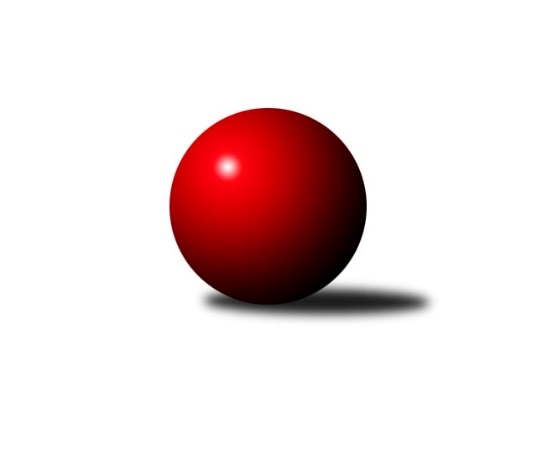 Č.5Ročník 2014/2015	16.7.2024 1. KLZ 2014/2015Statistika 5. kolaTabulka družstev:		družstvo	záp	výh	rem	proh	skore	sety	průměr	body	plné	dorážka	chyby	1.	KK Slavia Praha	5	4	1	0	32.0 : 8.0 	(76.0 : 44.0)	3307	9	2197	1110	20	2.	TJ Spartak Přerov	5	4	0	1	26.5 : 13.5 	(66.5 : 53.5)	3288	8	2194	1095	26.2	3.	SKK  Náchod	5	3	0	2	26.0 : 14.0 	(72.0 : 48.0)	3195	6	2150	1046	23.6	4.	KC Zlín	5	3	0	2	25.0 : 15.0 	(65.0 : 55.0)	3173	6	2140	1033	31.8	5.	KK Zábřeh	5	3	0	2	24.0 : 16.0 	(66.0 : 54.0)	3250	6	2159	1091	20.8	6.	TJ Valašské Meziříčí	5	3	0	2	24.0 : 16.0 	(65.0 : 55.0)	3258	6	2189	1069	25.6	7.	KK Konstruktiva Praha	5	2	1	2	21.0 : 19.0 	(60.0 : 60.0)	3293	5	2209	1084	29.8	8.	TJ Sokol Duchcov	5	2	0	3	16.0 : 24.0 	(54.5 : 65.5)	3163	4	2137	1025	27	9.	KK Blansko	5	2	0	3	14.0 : 26.0 	(59.0 : 61.0)	3229	4	2148	1081	28	10.	SKK Jičín	5	2	0	3	13.0 : 27.0 	(54.5 : 65.5)	3207	4	2148	1060	29.2	11.	TJ Sokol Husovice	5	1	0	4	11.5 : 28.5 	(48.0 : 72.0)	3079	2	2097	982	30.8	12.	TJ Lokomotiva Česká Třebová	5	0	0	5	7.0 : 33.0 	(33.5 : 86.5)	3129	0	2144	985	35.8Tabulka doma:		družstvo	záp	výh	rem	proh	skore	sety	průměr	body	maximum	minimum	1.	KC Zlín	3	3	0	0	20.0 : 4.0 	(45.0 : 27.0)	3120	6	3136	3094	2.	TJ Spartak Přerov	3	3	0	0	17.0 : 7.0 	(44.5 : 27.5)	3295	6	3341	3266	3.	SKK  Náchod	2	2	0	0	15.0 : 1.0 	(36.0 : 12.0)	3241	4	3241	3241	4.	KK Slavia Praha	2	2	0	0	15.0 : 1.0 	(31.0 : 17.0)	3205	4	3255	3155	5.	TJ Valašské Meziříčí	2	2	0	0	14.0 : 2.0 	(33.5 : 14.5)	3335	4	3405	3265	6.	KK Zábřeh	2	2	0	0	14.0 : 2.0 	(32.0 : 16.0)	3216	4	3221	3211	7.	TJ Sokol Duchcov	3	2	0	1	13.0 : 11.0 	(37.5 : 34.5)	3225	4	3250	3195	8.	KK Blansko	3	2	0	1	12.0 : 12.0 	(37.5 : 34.5)	3335	4	3423	3291	9.	KK Konstruktiva Praha	2	1	1	0	9.0 : 7.0 	(28.0 : 20.0)	3185	3	3191	3178	10.	SKK Jičín	2	1	0	1	7.0 : 9.0 	(23.5 : 24.5)	3399	2	3408	3390	11.	TJ Sokol Husovice	3	1	0	2	10.5 : 13.5 	(38.0 : 34.0)	3221	2	3251	3200	12.	TJ Lokomotiva Česká Třebová	3	0	0	3	3.0 : 21.0 	(18.5 : 53.5)	3263	0	3296	3224Tabulka venku:		družstvo	záp	výh	rem	proh	skore	sety	průměr	body	maximum	minimum	1.	KK Slavia Praha	3	2	1	0	17.0 : 7.0 	(45.0 : 27.0)	3340	5	3518	3150	2.	TJ Spartak Přerov	2	1	0	1	9.5 : 6.5 	(22.0 : 26.0)	3285	2	3354	3215	3.	KK Konstruktiva Praha	3	1	0	2	12.0 : 12.0 	(32.0 : 40.0)	3329	2	3493	3163	4.	SKK  Náchod	3	1	0	2	11.0 : 13.0 	(36.0 : 36.0)	3180	2	3349	2980	5.	KK Zábřeh	3	1	0	2	10.0 : 14.0 	(34.0 : 38.0)	3262	2	3274	3247	6.	TJ Valašské Meziříčí	3	1	0	2	10.0 : 14.0 	(31.5 : 40.5)	3232	2	3314	3076	7.	SKK Jičín	3	1	0	2	6.0 : 18.0 	(31.0 : 41.0)	3143	2	3373	2998	8.	KC Zlín	2	0	0	2	5.0 : 11.0 	(20.0 : 28.0)	3200	0	3230	3169	9.	TJ Lokomotiva Česká Třebová	2	0	0	2	4.0 : 12.0 	(15.0 : 33.0)	3062	0	3111	3013	10.	TJ Sokol Duchcov	2	0	0	2	3.0 : 13.0 	(17.0 : 31.0)	3132	0	3152	3111	11.	KK Blansko	2	0	0	2	2.0 : 14.0 	(21.5 : 26.5)	3177	0	3181	3172	12.	TJ Sokol Husovice	2	0	0	2	1.0 : 15.0 	(10.0 : 38.0)	2937	0	2937	2937Tabulka podzimní části:		družstvo	záp	výh	rem	proh	skore	sety	průměr	body	doma	venku	1.	KK Slavia Praha	5	4	1	0	32.0 : 8.0 	(76.0 : 44.0)	3307	9 	2 	0 	0 	2 	1 	0	2.	TJ Spartak Přerov	5	4	0	1	26.5 : 13.5 	(66.5 : 53.5)	3288	8 	3 	0 	0 	1 	0 	1	3.	SKK  Náchod	5	3	0	2	26.0 : 14.0 	(72.0 : 48.0)	3195	6 	2 	0 	0 	1 	0 	2	4.	KC Zlín	5	3	0	2	25.0 : 15.0 	(65.0 : 55.0)	3173	6 	3 	0 	0 	0 	0 	2	5.	KK Zábřeh	5	3	0	2	24.0 : 16.0 	(66.0 : 54.0)	3250	6 	2 	0 	0 	1 	0 	2	6.	TJ Valašské Meziříčí	5	3	0	2	24.0 : 16.0 	(65.0 : 55.0)	3258	6 	2 	0 	0 	1 	0 	2	7.	KK Konstruktiva Praha	5	2	1	2	21.0 : 19.0 	(60.0 : 60.0)	3293	5 	1 	1 	0 	1 	0 	2	8.	TJ Sokol Duchcov	5	2	0	3	16.0 : 24.0 	(54.5 : 65.5)	3163	4 	2 	0 	1 	0 	0 	2	9.	KK Blansko	5	2	0	3	14.0 : 26.0 	(59.0 : 61.0)	3229	4 	2 	0 	1 	0 	0 	2	10.	SKK Jičín	5	2	0	3	13.0 : 27.0 	(54.5 : 65.5)	3207	4 	1 	0 	1 	1 	0 	2	11.	TJ Sokol Husovice	5	1	0	4	11.5 : 28.5 	(48.0 : 72.0)	3079	2 	1 	0 	2 	0 	0 	2	12.	TJ Lokomotiva Česká Třebová	5	0	0	5	7.0 : 33.0 	(33.5 : 86.5)	3129	0 	0 	0 	3 	0 	0 	2Tabulka jarní části:		družstvo	záp	výh	rem	proh	skore	sety	průměr	body	doma	venku	1.	KK Zábřeh	0	0	0	0	0.0 : 0.0 	(0.0 : 0.0)	0	0 	0 	0 	0 	0 	0 	0 	2.	KK Slavia Praha	0	0	0	0	0.0 : 0.0 	(0.0 : 0.0)	0	0 	0 	0 	0 	0 	0 	0 	3.	SKK Jičín	0	0	0	0	0.0 : 0.0 	(0.0 : 0.0)	0	0 	0 	0 	0 	0 	0 	0 	4.	TJ Sokol Duchcov	0	0	0	0	0.0 : 0.0 	(0.0 : 0.0)	0	0 	0 	0 	0 	0 	0 	0 	5.	TJ Spartak Přerov	0	0	0	0	0.0 : 0.0 	(0.0 : 0.0)	0	0 	0 	0 	0 	0 	0 	0 	6.	KC Zlín	0	0	0	0	0.0 : 0.0 	(0.0 : 0.0)	0	0 	0 	0 	0 	0 	0 	0 	7.	TJ Lokomotiva Česká Třebová	0	0	0	0	0.0 : 0.0 	(0.0 : 0.0)	0	0 	0 	0 	0 	0 	0 	0 	8.	TJ Valašské Meziříčí	0	0	0	0	0.0 : 0.0 	(0.0 : 0.0)	0	0 	0 	0 	0 	0 	0 	0 	9.	SKK  Náchod	0	0	0	0	0.0 : 0.0 	(0.0 : 0.0)	0	0 	0 	0 	0 	0 	0 	0 	10.	KK Konstruktiva Praha	0	0	0	0	0.0 : 0.0 	(0.0 : 0.0)	0	0 	0 	0 	0 	0 	0 	0 	11.	TJ Sokol Husovice	0	0	0	0	0.0 : 0.0 	(0.0 : 0.0)	0	0 	0 	0 	0 	0 	0 	0 	12.	KK Blansko	0	0	0	0	0.0 : 0.0 	(0.0 : 0.0)	0	0 	0 	0 	0 	0 	0 	0 Zisk bodů pro družstvo:		jméno hráče	družstvo	body	zápasy	v %	dílčí body	sety	v %	1.	Vendula Šebková 	TJ Valašské Meziříčí 	5	/	5	(100%)	17	/	20	(85%)	2.	Gabriela Helisová 	TJ Spartak Přerov 	5	/	5	(100%)	17	/	20	(85%)	3.	Michaela Sedláčková 	TJ Spartak Přerov 	5	/	5	(100%)	16	/	20	(80%)	4.	Petra Najmanová 	KK Konstruktiva Praha  	5	/	5	(100%)	15.5	/	20	(78%)	5.	Kristýna Strouhalová 	KK Slavia Praha 	5	/	5	(100%)	14	/	20	(70%)	6.	Natálie Topičová 	TJ Valašské Meziříčí 	5	/	5	(100%)	14	/	20	(70%)	7.	Jana Račková 	KK Slavia Praha 	5	/	5	(100%)	13	/	20	(65%)	8.	Bohdana Jankových 	KC Zlín 	4	/	4	(100%)	10	/	16	(63%)	9.	Martina Zimáková 	KC Zlín 	4	/	5	(80%)	14.5	/	20	(73%)	10.	Adéla Kolaříková 	TJ Sokol Duchcov 	4	/	5	(80%)	14	/	20	(70%)	11.	Zuzana Musilová 	KK Blansko  	4	/	5	(80%)	12	/	20	(60%)	12.	Ludmila Holubová 	KK Konstruktiva Praha  	4	/	5	(80%)	12	/	20	(60%)	13.	Simona Koutníková 	TJ Sokol Duchcov 	4	/	5	(80%)	11	/	20	(55%)	14.	Ludmila Johnová 	TJ Lokomotiva Česká Třebová 	4	/	5	(80%)	11	/	20	(55%)	15.	Dana Adamů 	SKK  Náchod 	3	/	3	(100%)	10	/	12	(83%)	16.	Vladimíra Šťastná 	KK Slavia Praha 	3	/	4	(75%)	11	/	16	(69%)	17.	Veronika Petrov 	KK Konstruktiva Praha  	3	/	4	(75%)	11	/	16	(69%)	18.	Blanka Mizerová 	KK Slavia Praha 	3	/	4	(75%)	11	/	16	(69%)	19.	Jitka Killarová 	KK Zábřeh 	3	/	4	(75%)	10.5	/	16	(66%)	20.	Lucie Kelpenčevová 	TJ Sokol Husovice 	3	/	4	(75%)	10	/	16	(63%)	21.	Ivana Pitronová 	TJ Sokol Husovice 	3	/	4	(75%)	10	/	16	(63%)	22.	Martina Hrdinová 	SKK  Náchod 	3	/	4	(75%)	9	/	16	(56%)	23.	Eliška Kubáčková 	KC Zlín 	3	/	4	(75%)	9	/	16	(56%)	24.	Šárka Marková 	KK Slavia Praha 	3	/	4	(75%)	8.5	/	16	(53%)	25.	Šárka Majerová 	SKK  Náchod 	3	/	4	(75%)	8.5	/	16	(53%)	26.	Vlasta Kohoutová 	KK Slavia Praha 	3	/	4	(75%)	8.5	/	16	(53%)	27.	Kamila Katzerová 	TJ Spartak Přerov 	3	/	4	(75%)	6.5	/	16	(41%)	28.	Lenka Horňáková 	KK Zábřeh 	3	/	5	(60%)	11	/	20	(55%)	29.	Markéta Jandíková 	TJ Valašské Meziříčí 	3	/	5	(60%)	11	/	20	(55%)	30.	Romana Švubová 	KK Zábřeh 	3	/	5	(60%)	11	/	20	(55%)	31.	Dana Wiedermannová 	KK Zábřeh 	3	/	5	(60%)	11	/	20	(55%)	32.	Lenka Kubová 	KK Zábřeh 	3	/	5	(60%)	10	/	20	(50%)	33.	Markéta Hofmanová 	TJ Sokol Duchcov 	2	/	2	(100%)	6	/	8	(75%)	34.	Naděžda Dobešová 	KK Slavia Praha 	2	/	3	(67%)	9	/	12	(75%)	35.	Barbora Divílková st.	KC Zlín 	2	/	3	(67%)	6	/	12	(50%)	36.	Pavlína Procházková 	TJ Sokol Husovice 	2	/	4	(50%)	10	/	16	(63%)	37.	Aneta Cvejnová 	SKK  Náchod 	2	/	4	(50%)	8	/	16	(50%)	38.	Martina Tomášková 	SKK Jičín 	2	/	4	(50%)	8	/	16	(50%)	39.	Šárka Nováková 	KC Zlín 	2	/	4	(50%)	7.5	/	16	(47%)	40.	Helena Šamalová 	SKK Jičín 	2	/	4	(50%)	7.5	/	16	(47%)	41.	Jitka Szczyrbová 	TJ Spartak Přerov 	2	/	4	(50%)	6.5	/	16	(41%)	42.	Lucie Nevřivová 	KK Blansko  	2	/	5	(40%)	12.5	/	20	(63%)	43.	Markéta Hofmanová 	SKK Jičín 	2	/	5	(40%)	10.5	/	20	(53%)	44.	Zdeňka Ševčíková 	KK Blansko  	2	/	5	(40%)	10	/	20	(50%)	45.	Soňa Lahodová 	KK Blansko  	2	/	5	(40%)	9	/	20	(45%)	46.	Olga Ollingerová 	KK Zábřeh 	2	/	5	(40%)	8.5	/	20	(43%)	47.	Marie Říhová 	SKK Jičín 	2	/	5	(40%)	8.5	/	20	(43%)	48.	Kateřina Fajdeková 	TJ Spartak Přerov 	2	/	5	(40%)	8.5	/	20	(43%)	49.	Pavlína Keprtová 	KK Zábřeh 	1	/	1	(100%)	4	/	4	(100%)	50.	Hana Stehlíková 	KC Zlín 	1	/	1	(100%)	3	/	4	(75%)	51.	Zuzana Machalová 	TJ Spartak Přerov 	1	/	2	(50%)	6	/	8	(75%)	52.	Lucie Pavelková 	TJ Valašské Meziříčí 	1	/	2	(50%)	4	/	8	(50%)	53.	Alena Kantnerová 	TJ Valašské Meziříčí 	1	/	2	(50%)	3.5	/	8	(44%)	54.	Lucie Moravcová 	SKK  Náchod 	1	/	2	(50%)	3	/	8	(38%)	55.	Hana Viewegová 	KK Konstruktiva Praha  	1	/	2	(50%)	2	/	8	(25%)	56.	Jana Čiháková 	KK Konstruktiva Praha  	1	/	3	(33%)	7	/	12	(58%)	57.	Nikol Plačková 	TJ Sokol Duchcov 	1	/	3	(33%)	6	/	12	(50%)	58.	Jana Navláčilová 	TJ Valašské Meziříčí 	1	/	3	(33%)	6	/	12	(50%)	59.	Ilona Bezdíčková 	SKK  Náchod 	1	/	3	(33%)	4	/	12	(33%)	60.	Lucie Šťastná 	TJ Valašské Meziříčí 	1	/	3	(33%)	3.5	/	12	(29%)	61.	Dita Trochtová 	KC Zlín 	1	/	3	(33%)	3	/	12	(25%)	62.	Monika Smutná 	TJ Sokol Husovice 	1	/	4	(25%)	8	/	16	(50%)	63.	Klára Zubajová 	TJ Valašské Meziříčí 	1	/	4	(25%)	6	/	16	(38%)	64.	Andrea Jánová 	TJ Lokomotiva Česká Třebová 	1	/	4	(25%)	5	/	16	(31%)	65.	Martina Čapková 	KK Konstruktiva Praha  	1	/	4	(25%)	4.5	/	16	(28%)	66.	Monika Hercíková 	SKK Jičín 	1	/	5	(20%)	10	/	20	(50%)	67.	Hana Kubáčková 	KC Zlín 	1	/	5	(20%)	9	/	20	(45%)	68.	Renata Rybářová 	TJ Sokol Duchcov 	1	/	5	(20%)	7.5	/	20	(38%)	69.	Lucie Kaucká 	TJ Lokomotiva Česká Třebová 	1	/	5	(20%)	4.5	/	20	(23%)	70.	Klára Pekařová 	TJ Lokomotiva Česká Třebová 	1	/	5	(20%)	4	/	20	(20%)	71.	Markéta Gabrhelová 	TJ Sokol Husovice 	0.5	/	1	(50%)	2	/	4	(50%)	72.	Martina Janyšková 	TJ Spartak Přerov 	0.5	/	3	(17%)	4	/	12	(33%)	73.	Olga Bučková 	TJ Sokol Duchcov 	0	/	1	(0%)	2	/	4	(50%)	74.	Eliška Petrů 	KK Blansko  	0	/	1	(0%)	2	/	4	(50%)	75.	Lucie Leibnerová 	TJ Spartak Přerov 	0	/	1	(0%)	1	/	4	(25%)	76.	Martina Danišová 	SKK Jičín 	0	/	1	(0%)	1	/	4	(25%)	77.	Lenka Chalupová 	TJ Sokol Duchcov 	0	/	1	(0%)	1	/	4	(25%)	78.	Eva Kopřivová 	KK Konstruktiva Praha  	0	/	1	(0%)	1	/	4	(25%)	79.	Ludmila Šťastná 	TJ Valašské Meziříčí 	0	/	1	(0%)	0	/	4	(0%)	80.	Michaela Kučerová 	SKK  Náchod 	0	/	2	(0%)	3	/	8	(38%)	81.	Lenka Hanušová 	TJ Sokol Husovice 	0	/	2	(0%)	2	/	8	(25%)	82.	Monika Pšenková 	TJ Sokol Husovice 	0	/	2	(0%)	2	/	8	(25%)	83.	Eva Jelínková 	TJ Sokol Duchcov 	0	/	2	(0%)	1	/	8	(13%)	84.	Alena Holcová 	TJ Lokomotiva Česká Třebová 	0	/	2	(0%)	1	/	8	(13%)	85.	Růžena Svobodová 	TJ Sokol Duchcov 	0	/	2	(0%)	0	/	8	(0%)	86.	Marie Chlumská 	KK Konstruktiva Praha  	0	/	4	(0%)	6	/	16	(38%)	87.	Soňa Daňková 	KK Blansko  	0	/	4	(0%)	6	/	16	(38%)	88.	Ivana Březinová 	TJ Sokol Duchcov 	0	/	4	(0%)	6	/	16	(38%)	89.	Kamila Šmerdová 	TJ Lokomotiva Česká Třebová 	0	/	4	(0%)	3	/	16	(19%)	90.	Lenka Kalová st.	KK Blansko  	0	/	5	(0%)	7.5	/	20	(38%)	91.	Alena Šedivá 	SKK Jičín 	0	/	5	(0%)	7.5	/	20	(38%)	92.	Kateřina Kolářová 	TJ Lokomotiva Česká Třebová 	0	/	5	(0%)	5	/	20	(25%)Průměry na kuželnách:		kuželna	průměr	plné	dorážka	chyby	výkon na hráče	1.	SKK Jičín, 1-4	3391	2241	1149	23.3	(565.2)	2.	TJ Lokomotiva Česká Třebová, 1-4	3338	2238	1100	27.8	(556.4)	3.	KK Blansko, 1-6	3325	2198	1127	27.0	(554.3)	4.	TJ Spartak Přerov, 1-6	3255	2150	1104	25.7	(542.6)	5.	TJ Sokol Husovice, 1-4	3239	2174	1065	32.2	(540.0)	6.	Duchcov, 1-4	3234	2151	1082	25.0	(539.1)	7.	TJ Valašské Meziříčí, 1-4	3223	2177	1045	28.5	(537.2)	8.	SKK Nachod, 1-4	3211	2179	1032	24.5	(535.2)	9.	KK Zábřeh, 1-4	3173	2151	1022	25.5	(529.0)	10.	KK Slavia Praha, 1-4	3145	2089	1055	20.0	(524.2)	11.	KK Konstruktiva Praha, 1-6	3133	2139	993	39.8	(522.2)	12.	KC Zlín, 1-4	3058	2091	967	36.7	(509.8)Nejlepší výkony na kuželnách:SKK Jičín, 1-4KK Konstruktiva Praha 	3493	3. kolo	Veronika Petrov 	KK Konstruktiva Praha 	644	3. koloSKK Jičín	3408	3. kolo	Markéta Hofmanová 	SKK Jičín	614	3. koloSKK Jičín	3390	5. kolo	Ludmila Holubová 	KK Konstruktiva Praha 	604	3. koloKK Zábřeh	3274	5. kolo	Jana Čiháková 	KK Konstruktiva Praha 	583	3. kolo		. kolo	Lenka Horňáková 	KK Zábřeh	583	5. kolo		. kolo	Marie Říhová 	SKK Jičín	582	5. kolo		. kolo	Markéta Hofmanová 	SKK Jičín	577	5. kolo		. kolo	Marie Říhová 	SKK Jičín	576	3. kolo		. kolo	Helena Šamalová 	SKK Jičín	569	5. kolo		. kolo	Monika Hercíková 	SKK Jičín	568	5. koloTJ Lokomotiva Česká Třebová, 1-4KK Slavia Praha	3518	3. kolo	Martina Tomášková 	SKK Jičín	631	1. koloSKK Jičín	3373	1. kolo	Martina Hrdinová 	SKK  Náchod	614	5. koloSKK  Náchod	3349	5. kolo	Lucie Kaucká 	TJ Lokomotiva Česká Třebová	611	3. koloTJ Lokomotiva Česká Třebová	3296	3. kolo	Naděžda Dobešová 	KK Slavia Praha	610	3. koloTJ Lokomotiva Česká Třebová	3269	1. kolo	Jana Račková 	KK Slavia Praha	604	3. koloTJ Lokomotiva Česká Třebová	3224	5. kolo	Vladimíra Šťastná 	KK Slavia Praha	601	3. kolo		. kolo	Lucie Kaucká 	TJ Lokomotiva Česká Třebová	578	1. kolo		. kolo	Blanka Mizerová 	KK Slavia Praha	574	3. kolo		. kolo	Kamila Šmerdová 	TJ Lokomotiva Česká Třebová	574	3. kolo		. kolo	Markéta Hofmanová 	SKK Jičín	574	1. koloKK Blansko, 1-6KK Blansko 	3423	1. kolo	Zuzana Musilová 	KK Blansko 	630	1. koloTJ Spartak Přerov	3354	5. kolo	Petra Najmanová 	KK Konstruktiva Praha 	605	1. koloKK Konstruktiva Praha 	3332	1. kolo	Jitka Szczyrbová 	TJ Spartak Přerov	600	5. koloKK Blansko 	3291	5. kolo	Lucie Nevřivová 	KK Blansko 	597	5. koloKK Blansko 	3291	3. kolo	Lucie Nevřivová 	KK Blansko 	588	1. koloKK Zábřeh	3264	3. kolo	Kamila Katzerová 	TJ Spartak Přerov	582	5. kolo		. kolo	Kateřina Fajdeková 	TJ Spartak Přerov	581	5. kolo		. kolo	Lucie Nevřivová 	KK Blansko 	580	3. kolo		. kolo	Ludmila Holubová 	KK Konstruktiva Praha 	579	1. kolo		. kolo	Soňa Daňková 	KK Blansko 	577	1. koloTJ Spartak Přerov, 1-6TJ Spartak Přerov	3341	1. kolo	Markéta Jandíková 	TJ Valašské Meziříčí	597	1. koloTJ Valašské Meziříčí	3307	1. kolo	Kamila Katzerová 	TJ Spartak Přerov	596	1. koloTJ Spartak Přerov	3279	2. kolo	Gabriela Helisová 	TJ Spartak Přerov	593	2. koloTJ Spartak Přerov	3266	4. kolo	Zuzana Machalová 	TJ Spartak Přerov	592	4. koloKC Zlín	3230	2. kolo	Gabriela Helisová 	TJ Spartak Přerov	588	1. koloTJ Sokol Duchcov	3111	4. kolo	Kateřina Fajdeková 	TJ Spartak Přerov	576	1. kolo		. kolo	Natálie Topičová 	TJ Valašské Meziříčí	573	1. kolo		. kolo	Kateřina Fajdeková 	TJ Spartak Přerov	562	4. kolo		. kolo	Hana Stehlíková 	KC Zlín	561	2. kolo		. kolo	Alena Kantnerová 	TJ Valašské Meziříčí	560	1. koloTJ Sokol Husovice, 1-4TJ Valašské Meziříčí	3314	5. kolo	Jitka Killarová 	KK Zábřeh	596	1. koloTJ Sokol Husovice	3251	3. kolo	Pavlína Procházková 	TJ Sokol Husovice	588	3. koloKK Zábřeh	3247	1. kolo	Natálie Topičová 	TJ Valašské Meziříčí	583	5. koloTJ Spartak Přerov	3215	3. kolo	Monika Smutná 	TJ Sokol Husovice	574	1. koloTJ Sokol Husovice	3212	5. kolo	Ivana Pitronová 	TJ Sokol Husovice	571	5. koloTJ Sokol Husovice	3200	1. kolo	Gabriela Helisová 	TJ Spartak Přerov	570	3. kolo		. kolo	Klára Zubajová 	TJ Valašské Meziříčí	568	5. kolo		. kolo	Lucie Kelpenčevová 	TJ Sokol Husovice	566	3. kolo		. kolo	Vendula Šebková 	TJ Valašské Meziříčí	565	5. kolo		. kolo	Pavlína Procházková 	TJ Sokol Husovice	563	1. koloDuchcov, 1-4KK Slavia Praha	3353	1. kolo	Martina Hrdinová 	SKK  Náchod	584	3. koloTJ Sokol Duchcov	3250	1. kolo	Vlasta Kohoutová 	KK Slavia Praha	579	1. koloTJ Sokol Duchcov	3230	3. kolo	Simona Koutníková 	TJ Sokol Duchcov	573	1. koloSKK  Náchod	3211	3. kolo	Kristýna Strouhalová 	KK Slavia Praha	568	1. koloTJ Sokol Duchcov	3195	5. kolo	Naděžda Dobešová 	KK Slavia Praha	566	1. koloKC Zlín	3169	5. kolo	Dana Adamů 	SKK  Náchod	558	3. kolo		. kolo	Jana Račková 	KK Slavia Praha	555	1. kolo		. kolo	Adéla Kolaříková 	TJ Sokol Duchcov	555	5. kolo		. kolo	Markéta Hofmanová 	TJ Sokol Duchcov	553	1. kolo		. kolo	Simona Koutníková 	TJ Sokol Duchcov	553	3. koloTJ Valašské Meziříčí, 1-4TJ Valašské Meziříčí	3405	4. kolo	Markéta Jandíková 	TJ Valašské Meziříčí	623	4. koloTJ Valašské Meziříčí	3265	2. kolo	Alena Kantnerová 	TJ Valašské Meziříčí	601	4. koloKK Konstruktiva Praha 	3163	4. kolo	Natálie Topičová 	TJ Valašské Meziříčí	596	4. koloSKK Jičín	3059	2. kolo	Natálie Topičová 	TJ Valašské Meziříčí	577	2. kolo		. kolo	Vendula Šebková 	TJ Valašské Meziříčí	568	2. kolo		. kolo	Vendula Šebková 	TJ Valašské Meziříčí	559	4. kolo		. kolo	Marie Chlumská 	KK Konstruktiva Praha 	551	4. kolo		. kolo	Markéta Jandíková 	TJ Valašské Meziříčí	549	2. kolo		. kolo	Klára Zubajová 	TJ Valašské Meziříčí	543	2. kolo		. kolo	Petra Najmanová 	KK Konstruktiva Praha 	542	4. koloSKK Nachod, 1-4SKK  Náchod	3241	4. kolo	Aneta Cvejnová 	SKK  Náchod	571	4. koloKK Blansko 	3181	4. kolo	Zuzana Musilová 	KK Blansko 	569	4. koloSKK  Náchod	24	2. kolo	Martina Hrdinová 	SKK  Náchod	554	4. koloTJ Sokol Husovice	0	2. kolo	Soňa Lahodová 	KK Blansko 	535	4. kolo		. kolo	Lucie Moravcová 	SKK  Náchod	532	4. kolo		. kolo	Dana Adamů 	SKK  Náchod	529	4. kolo		. kolo	Šárka Majerová 	SKK  Náchod	528	4. kolo		. kolo	Ilona Bezdíčková 	SKK  Náchod	527	4. kolo		. kolo	Lenka Kalová st.	KK Blansko 	524	4. kolo		. kolo	Zdeňka Ševčíková 	KK Blansko 	523	4. koloKK Zábřeh, 1-4KK Zábřeh	3221	4. kolo	Simona Koutníková 	TJ Sokol Duchcov	564	2. koloKK Zábřeh	3211	2. kolo	Dana Wiedermannová 	KK Zábřeh	559	2. koloTJ Sokol Duchcov	3152	2. kolo	Romana Švubová 	KK Zábřeh	555	4. koloTJ Lokomotiva Česká Třebová	3111	4. kolo	Romana Švubová 	KK Zábřeh	554	2. kolo		. kolo	Dana Wiedermannová 	KK Zábřeh	550	4. kolo		. kolo	Kamila Šmerdová 	TJ Lokomotiva Česká Třebová	545	4. kolo		. kolo	Olga Bučková 	TJ Sokol Duchcov	544	2. kolo		. kolo	Lenka Horňáková 	KK Zábřeh	544	2. kolo		. kolo	Lenka Horňáková 	KK Zábřeh	543	4. kolo		. kolo	Lenka Kubová 	KK Zábřeh	532	4. koloKK Slavia Praha, 1-4KK Slavia Praha	3255	2. kolo	Naděžda Dobešová 	KK Slavia Praha	584	2. koloKK Blansko 	3172	2. kolo	Kristýna Strouhalová 	KK Slavia Praha	557	2. koloKK Slavia Praha	3155	4. kolo	Zdeňka Ševčíková 	KK Blansko 	549	2. koloSKK Jičín	2998	4. kolo	Lucie Nevřivová 	KK Blansko 	548	2. kolo		. kolo	Jana Račková 	KK Slavia Praha	545	2. kolo		. kolo	Soňa Daňková 	KK Blansko 	541	2. kolo		. kolo	Vlasta Kohoutová 	KK Slavia Praha	540	4. kolo		. kolo	Blanka Mizerová 	KK Slavia Praha	533	4. kolo		. kolo	Šárka Marková 	KK Slavia Praha	530	4. kolo		. kolo	Vlasta Kohoutová 	KK Slavia Praha	530	2. koloKK Konstruktiva Praha, 1-6KK Konstruktiva Praha 	3191	5. kolo	Petra Najmanová 	KK Konstruktiva Praha 	576	5. koloKK Konstruktiva Praha 	3178	2. kolo	Veronika Petrov 	KK Konstruktiva Praha 	563	2. koloKK Slavia Praha	3150	5. kolo	Petra Najmanová 	KK Konstruktiva Praha 	563	2. koloTJ Lokomotiva Česká Třebová	3013	2. kolo	Jana Račková 	KK Slavia Praha	560	5. kolo		. kolo	Ludmila Johnová 	TJ Lokomotiva Česká Třebová	556	2. kolo		. kolo	Ludmila Holubová 	KK Konstruktiva Praha 	546	2. kolo		. kolo	Jana Čiháková 	KK Konstruktiva Praha 	546	5. kolo		. kolo	Vlasta Kohoutová 	KK Slavia Praha	545	5. kolo		. kolo	Veronika Petrov 	KK Konstruktiva Praha 	538	5. kolo		. kolo	Kristýna Strouhalová 	KK Slavia Praha	531	5. koloKC Zlín, 1-4KC Zlín	3136	1. kolo	Eliška Kubáčková 	KC Zlín	555	1. koloKC Zlín	3130	4. kolo	Ilona Bezdíčková 	SKK  Náchod	548	1. koloKC Zlín	3094	3. kolo	Hana Kubáčková 	KC Zlín	546	3. koloTJ Valašské Meziříčí	3076	3. kolo	Vendula Šebková 	TJ Valašské Meziříčí	543	3. koloSKK  Náchod	2980	1. kolo	Dita Trochtová 	KC Zlín	541	1. koloTJ Sokol Husovice	2937	4. kolo	Martina Zimáková 	KC Zlín	538	3. kolo		. kolo	Martina Zimáková 	KC Zlín	533	4. kolo		. kolo	Bohdana Jankových 	KC Zlín	532	4. kolo		. kolo	Natálie Topičová 	TJ Valašské Meziříčí	531	3. kolo		. kolo	Jana Navláčilová 	TJ Valašské Meziříčí	529	3. koloČetnost výsledků:	8.0 : 0.0	3x	7.0 : 1.0	6x	6.0 : 2.0	6x	5.5 : 2.5	1x	5.0 : 3.0	5x	4.0 : 4.0	1x	3.0 : 5.0	2x	2.0 : 6.0	2x	1.0 : 7.0	3x	0.0 : 8.0	1x